     БАШҠОРТОСТАН РЕСПУБЛИКАҺЫ                                                       РЕСПУБЛИка БАШКОРТОСТАН     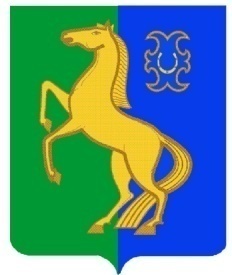      ЙƏРМƏКƏЙ районы                                                                                        АДМИНИСТРАЦИЯ        муниципаль РАЙОНЫның                                                                            сельского поселения              ИСКЕТУРАЙ АУЫЛ СОВЕТЫ                                                         Старотураевский сельсовет                          ауыл БИЛƏмƏҺе                                                                                 МУНИЦИПАЛЬНОГО РАЙОНА                     ХАКИМИƏТЕ                                                                                            ЕРМЕКЕЕВСКий РАЙОН            Ҡарар	                                                                                       постановление     « 20  »февраль 2023 й.                                № 7                                   «20» февраля 2023 г.О проведении общественных слушаний проектов форм проверочных листов в сфере муниципального контроля на территории сельского поселения Старотураевский сельсовет муниципального района Ермекеевский  район Республики БашкортостанВ соответствии с Федеральным законом от 31.07.2020 №248-ФЗ «О государственном контроле (надзоре) и муниципальном контроле в Российской Федерации», Постановлением Правительства Российской Федерации от 27.10.2021 №1844 "Об утверждении требований к разработке, содержанию, общественному обсуждению проектов форм проверочных листов, утверждению, применению, актуализации форм проверочных листов, а также случаев обязательного применения проверочных листов", руководствуясь Уставом сельского поселения Старотураевский сельсовет муниципального района Ермекеевский  район Республики Башкортостан п о с т а н о в л я ю:Провести общественные обсуждения в период с 20.02.2023 г. по 12.03.2023 г. проектов форм проверочных листов в сфере следующих видов муниципального контроля на территории сельского поселения Старотураевский сельсовет муниципального района Ермекеевский  район Республики Башкортостан:земельный муниципальный контроль;лесной муниципальный контроль;жилищный муниципальный контроль;муниципальный контроль в сфере благоустройства.Назначить на 13 марта 2023 года в 10.00 общественные обсуждения вышеуказанных проектов форм проверочных листов в сфере видов муниципального контроля на территории сельского поселения Старотураевский сельсовет муниципального района Ермекеевский  район Республики Башкортостан. Место и время проведения общественных обсуждений: 452193, Республика Башкортостан, Ермекеевский  район, с. Старотураево, ул. Ленина, 20 (здание сельского клуба).С целью проведения общественных обсуждений разместить проекты форм проверочных листов в сфере муниципального контроля на территории сельского поселения Старотураевский сельсовет муниципального района Ермекеевский  район Республики Башкортостан на официальном сайте администрации сельского поселения Старотураевский сельсовет муниципального района Ермекеевский  район Республики Башкортостан в информационно-телекоммуникационной сети «Интернет».Контроль за исполнением настоящего постановления оставляю за собой.                Глава сельского поселения                                         И.А.Исламова